Аналитический отчет о проделанной работе за первое полугодие 2022 учебного годапедагога-психолога МКОУ «СОШ № 1»Общие задачи и направления деятельности в 2022 учебном году.Цели:- содействие в создании социальной ситуации развития, соответствующей индивидуальности обучающихся и обеспечивающей психологические условия для охраны здоровья и развития личности учащихся, их родителей (законных представителей), педагогических работников и других участников образовательного процесса;– содействие в приобретении учащимися психологических знаний, умений и навыков, необходимых для получения профессии, развития карьеры, достижения успеха в жизни;– оказание помощи учащимся в определении своих возможностей исходя из способностей, склонностей, интересов, состояния здоровья;– содействие педагогическим работникам, родителям (законным представителям) в воспитании учащихся, а также формировании у них принципов взаимопомощи, толерантности, милосердия, ответственности и уверенности в себе, способности к активному социальному взаимодействию без ущемления прав и свобод другой личности.Задачи:1.Психолого-педагогическая поддержка первоклассников в период школьной адаптации, позволяющая им не только приспособиться к школьным требованиям, но и всесторонне развиваться и совершенствоваться в различных сферах общения и деятельности.Развитие познавательных способностей учащихся 1 –3 классов.Психологическая подготовка учащихся 4 классов к переходу в среднюю школу, позволяющая, в дальнейшем, успешно адаптироваться в 5 классах школы.Психологическое сопровождение учащихся 5 классов в период адаптации к новым условиям.Психологическое сопровождение учащихся 10 классов в период адаптации к новому коллективу.Психологическая помощь учащимся в начальной профессиональной ориентации.Психологическая помощь учащимся 9, 11 классов в подготовке к экзаменам.Профилактическая работа с детьми из опекаемых семей, учащимися с ОВЗ и родителями и обучающимися, состоящими на профилактическом учетеАнализ профессиональной деятельности по направлениям.Работа психолога в образовательном учреждении строится в соответствии с «Положением о службе практической психологии в системе Министерства образования Российской Федерации» (Приказ № 636 от 22.10.99 МО РФ), а также запросами администрации школы, касающимися основных направлений деятельности психологической службы.Работа педагога-психолога проводилась по следующим обязательным направлениям:Диагностическая работа.Коррекционно-развивающая работа.Консультативная работа с детьми, родителями, педагогами.Профилактическая работа.Психолого-медико-педагогические консилиумы.Просветительская работа.Экспертная работа.Методическая работа.Разработка коррекционных и развивающих программ.В 2022учебном году профилактическая работа, психологическое просвещение и психологическое консультирование (согласно плану работы) педагога-психолога предусматривала целенаправленную работу по предупреждению возможных негативных явлений в психологическом и личностном развитии обучающихся, по созданию и поддержанию благоприятного эмоционально-психологического климата в ученических и педагогических коллективах. Основными формами деятельности, направленной на профилактику, стали беседы и рекомендации для обучающихся, учителей и родителей (законных представителей) обучающихся, классные часы, тренинговые занятия.1.Диагностическая работаДиагностическая работа включает индивидуальные и групповые исследования с целью определения хода психического развития, соответствие развития возрастным нормативам и адаптивности личности школьника; а также изучение различных отклонений в психическом развитии, оценки учебной мотивации,диагностика самооценки психических состояний учащихся, для выявления личностных особенностей (тревожность, фрустрация, агрессивность). Изучение готовности к выбору профессии и готовности к сдаче ЕГЭ и ОГЭ.Исследование школьной мотивацииИспользовалась (методика Н.Лускановой) в нем учувствовали 4а и 4б классы (52 человек- 100% охват)По итогам опроса выяснилось, что10учащихся(19.2%) имеют высокую мотивацию к обучению, хорошую мотивацию15уч. (28.8%); 15 уч. (28.8%) позитивное  отношение к школе; низкую – 4 учащийся (7.6%), но школа привлекает внеучебными целями. Исследование общей самооценкиВ исследовании участвовали 3 класса(7а,7б,8б) всего 70 учащихся -100% охватДиагностика показала, что 4 уч.(5.7%)-высокий уровень самооценки; 22 уч.(31.4)- средний уровень самооценки; 41 уч.(58.5%)- низкий уровень самооценки.В целом по к дети адекватно отождествляют свое реальное социальное положение, установка на преодоление препятствий (волевые и социальные качества), комфортное состояние (нормальная адаптация), дружеская поддержка (взаимопонимание, сотрудничество) и реальные позиции: установка на лидерство (самовыражение, демонстрация своих возможностей, лидерских качеств)Тест «Подвержены ли вы к эмоциональному стрессу?»В тестировании принимало участие 61 респондентов(9а,9б,11кл.)По результатам   тестирования были получены следующие результаты 21 уч. -34.4%- спокойны, рассудительны, умеют управлять своими эмоциями, готовы к любым испытаниям и уверены, что бы ни произошло, все будет хорошо. У ни хвсе шансы удачно справиться с экзаменационными заданиями.24уч.-39.3%- от природы тревожны. И теперь, перед экзаменами, вы переживаете стресс16 уч.-2.6%-Стресс очень сильный. Обратитесь за помощью к родителям. Не держите все в себе.Также проводилось исследование психологического климата 10-го класса. результаты проведенного исследования показали, что обучающиеся класса оценивают психологический климат классного коллектива как благоприятный. Участники исследования отметили присутствие доброжелательных отношений с классным руководителем, педагогами, одноклассниками, наличие преимущественно хорошего настроения в стенах школы. По результатам   диагностики школьной тревожности Филлипса были получены следующие результаты:общее эмоциональное состояние у 79% тестируемых оптимальное, тревожность не характерна. Профориентация.целью объективного исследования профессиональных интересов и склонностей учащихся 9-го класса в связи с задачами профориентации использовались методы: наблюдение за успехами учащихся в освоении учебных дисциплин, анкета профессиональной направленности, опросник А.Йовайши, Исследование проводилось фронтально.ходе исследования выявлено следующее:с выбором будущей профессии определились 50% учащихся 9го класса, продолжить обучение после 9-го класса в школе намерены: 50% продолжить обучение в ПТУ, колледжах, техникумах намерены:50% предпочитают гуманитарные науки: 80% класса;предпочитают точные науки: 20% класса;при выборе будущей профессии учащиеся ориентированы:принести пользу обществу;престиж профессии;высокую зарплату;интересную и содержательную работу.Учащиеся 11-х классов в подавляющем большинстве определились с выбором профессии и учебного заведения.На основании результатов исследования проведены  следующие мероприятия:беседы с классными руководителями и родителями учащихся;2) участие во Всероссийских открытых профориентационныхуроках  на портале "ПроеКТОриЯ". Психолого-педагогическое сопровождение учащихся «группы риска».течение года проводилась диагностика познавательной и личностной сферы учащихся, поставленных на внутришкольный учет, а также учащихся, которым необходимо психологическое сопровождение.Согласно плану работы с «группой риска» и экстренно (по запросам) проводились индивидуальные консультации для обучающихся указанной группы.По запросам (как со стороны классных руководителей, так и администрации) проводились классные часы по нормализации психологического климата в проблемных классах.2.Коррекционная и развивающая работа.течение 2022 учебного года целенаправленно проводились профилактические, коррекционно-развивающие мероприятия (классные часы, тренинговые занятия, профилактика буллинга) по предотвращению суицидов и профилактики других форм девиантного поведения детей и подростков.Педагогом-психологом проводились разнообразные формы и методы работы с учащимися школы. В работе с учащимися психологом внедрялись эффективные профилактические, коррекционно-развивающие методы, как формирование навыков позитивного жизненного стиля, интерактивные виды деятельности: тренинговые упражнения, методы расслабления, моделирование ситуаций, направленные на формирование ценностно-смысловых ориентаций подростков, самостоятельности, уменьшение эмоциональной зависимости.Данная работа направлена на создание благоприятного психологического климата в учреждении, способствует улучшению форм общения педагогов с детьми; психологическое просвещение родителей и педагогов по вопросам, касающимся возрастной психологии, семейного воспитания.течение года велась групповая работа с учащимися с целью сплочения, самопознания, приобретения и совершенствования навыков саморегуляции, снятия напряжения и возбудимого поведения. Проводились групповые занятия на сплочение и развитие личности, подготовку учащихся к сдаче экзаменов, а также упражнения на снятие напряжения, уменьшение тревоги и агрессии.По запросу администрации классных руководителей в нескольких классах  были проведены классные часы – профилактические занятия, главной целью которых была профилактикабуллинкга. Занятия были направлены на осмысление жизни, ценности жизни, выработку учащихся оптимистической направленности с установкой, что мечты сбываются, психологом даны практические рекомендации по развитию умений самостоятельно преодолевать стрессы, выходить из критических ситуаций.Большое внимание уделялось работе с учащимися, состоящими на профилактическом учете. Работа по данному направлению включала в себя выявление несовершеннолетних, находящихся в социально опасном положении, а также не посещающих или систематически пропускающих по неуважительным причинам занятия в школе, принятие мер по их воспитанию и оказание им помощи. Со всеми несовершеннолетними подростками, поставленными на внутришкольный учет, проводится индивидуально-профилактическая работа и групповая работа.Классные руководители и психологическая служба школы используют различные формыметоды индивидуальной профилактической работы с учащимися, состоящими на разных формах учета:изучение особенностей личности подростков, занятия с психологом по коррекции их поведения;посещение на дому с целью контроля подростков, их занятости в свободное от занятий, а также посещение уроков для определения уровня подготовки учащихся к занятиям;психолого-педагогическое консультирование родителей, учителей-предметниковс целью выработки подходов к воспитанию и обучению подростков; индивидуальные и коллективные профилактические беседы с подростками; вовлечение подростков в общественно-значимую деятельность через реализацию целевых локальных воспитательно-образовательных программ и проектов;вовлечение учащихся в систему дополнительного образования с целью организации занятости в свободное время.3.Консультативная и просветительская работа с детьми, родителями, педагогами. Консультативная работа велась по двум направлениям:индивидуальное консультирование;групповое консультирование;Консультирование осуществлялось индивидуально и в группах. Индивидуальные консультации проводились по запросам. Групповые консультации для родителей – на родительских собраниях согласно плану работы, для обучающихся – на классных часах.Индивидуальные консультативные собеседования с отдельными учащимися «группы риска» проводились с целью стабилизации эмоционального состояния, обучение навыкам толерантного поведения. В целях профилактики правонарушениях у учащихся и социального неблагополучия в семьях, с целью коррекции поведения подростков, коррекции детско-родительских отношений проводились беседы-консультации с классными руководителями, с подростками и их родителями.Консультативная работа, беседы с учителями и родителями учащихся велись с целью более эффективной работы с детьми.Велись беседы с родителями детей «группы риска».Проводилось индивидуальное консультирование родителей. Цель: повышение компетентности родителей в вопросах профилактики суицидов среди детей, повышение личной ответственности родителей за жизнь и здоровье своих детей.4.Просветительская работаПросветительская работа велась по трём направлениям: (гендерное развитие; знакомство с миром профессий; особенности психологической подготовки к экзаменам);с родителями (особенности развития личности ребёнка школьного возраста; методы развития внимания, памяти, кругозора; с учащимися особенности взаимоотношений со школьником; помощь во время сдачи экзаменов).Статистический отчёт по итогам работы педагога-психолога 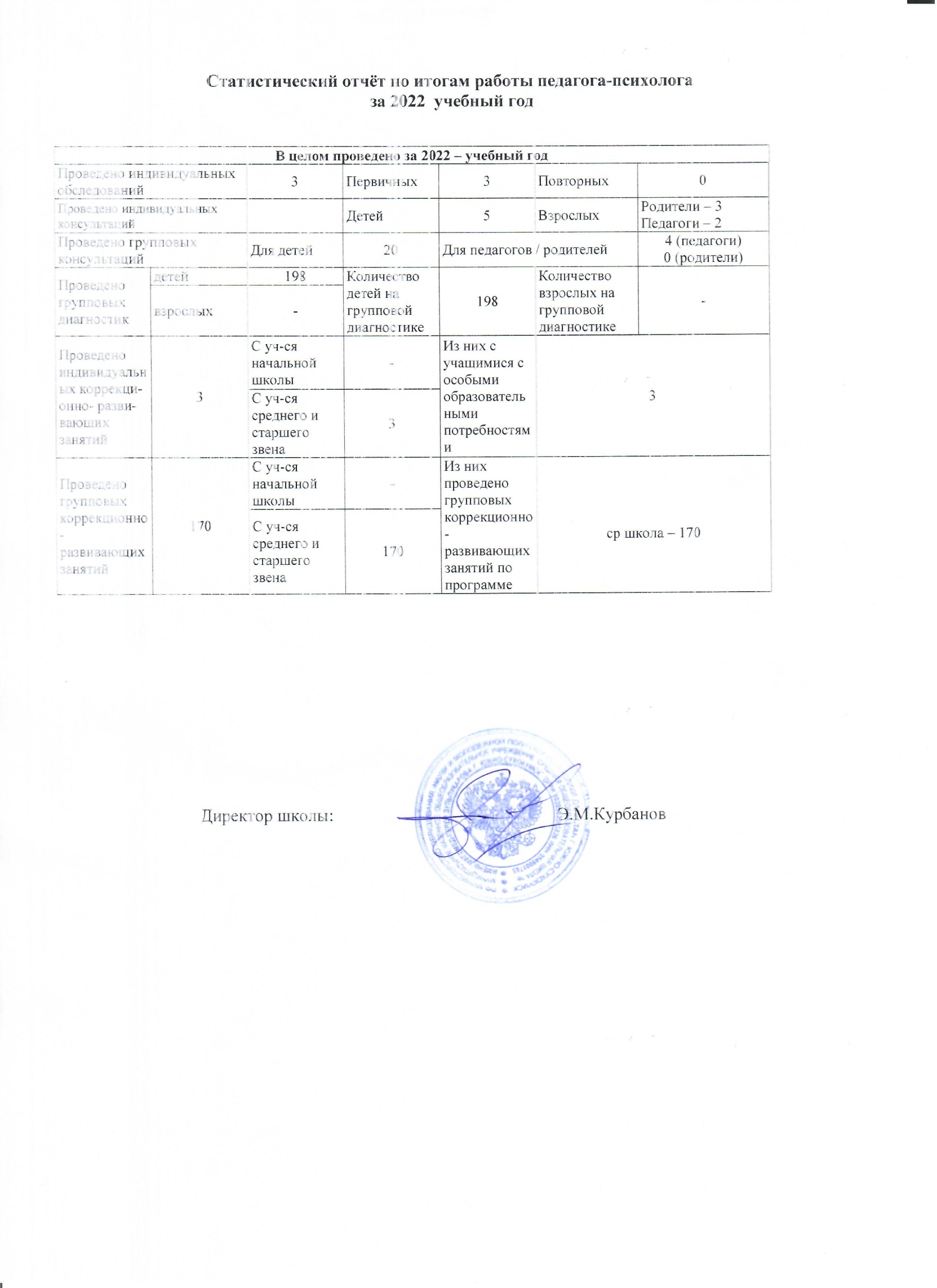  за 2022  учебный год. В целом проведено за 2022 – учебный годВ целом проведено за 2022 – учебный годВ целом проведено за 2022 – учебный годВ целом проведено за 2022 – учебный годВ целом проведено за 2022 – учебный годВ целом проведено за 2022 – учебный годВ целом проведено за 2022 – учебный годВ целом проведено за 2022 – учебный годПроведено индивидуальных обследованийПроведено индивидуальных обследований3Первичных3Повторных0Проведено индивидуальных консультацийПроведено индивидуальных консультацийДетей5ВзрослыхРодители – 3Педагоги – 2Проведено групповых консультацийПроведено групповых консультацийДля детей20Для педагогов / родителейДля педагогов / родителей4 (педагоги)0 (родители)Проведено групповых диагностикдетей198Количество детей на групповой диагностике198Количество взрослых на групповой диагностике-Проведено групповых диагностиквзрослых-Количество детей на групповой диагностике198Количество взрослых на групповой диагностике-Проведено индивидуальных коррекци-онно- разви-вающих занятий3С уч-ся начальной школы-Из них с учащимися с особыми образовательными потребностями33Проведено индивидуальных коррекци-онно- разви-вающих занятий3С уч-ся среднего и старшего звена3Из них с учащимися с особыми образовательными потребностями33Проведено групповых коррекционно- развивающих занятий170С уч-ся начальной школы-Из них проведено групповых коррекционно- развивающих занятий по программеср школа – 170)ср школа – 170)Проведено групповых коррекционно- развивающих занятий170С уч-ся среднего и старшего звена170Из них проведено групповых коррекционно- развивающих занятий по программеср школа – 170)ср школа – 170)